(MT02)   –  [TR]    Themen Texte  /  tema metinleri        Muttersprache  /  anadil  Höre dir die Wörter an (MP3) .. Sözleri dinle (MP3) ..zum Text Muttersprache  /  metin ana diline e weiter zu Teil 2 / 2. bölüme devamdie Sprache  /  die Muttersprachedil  /  anadildie Bedeutung anlametwas kennzeichnenbir şeyi işaretlemeketwas verstehen  /  der Verstand bir şeyi / zihni anlamaketwas begreifen  /  der Begriff bir şeyi / terimi anlamakdie Melodie melodider Ausdruck ifadedas Wort  /  der Wortschatz kelime/kelimeetwas gebrauchen  /  der Gebrauch bir şeyi kullanmak / kullanmakwesentlich önemliunterscheiden  /  der Unterschied ayırt etmek / farkdie Umgebung Çevredie Umgangssprache argodie Unterrichtssprache eğitim dilietwas festlegen, bestimmen bir şey belirlemek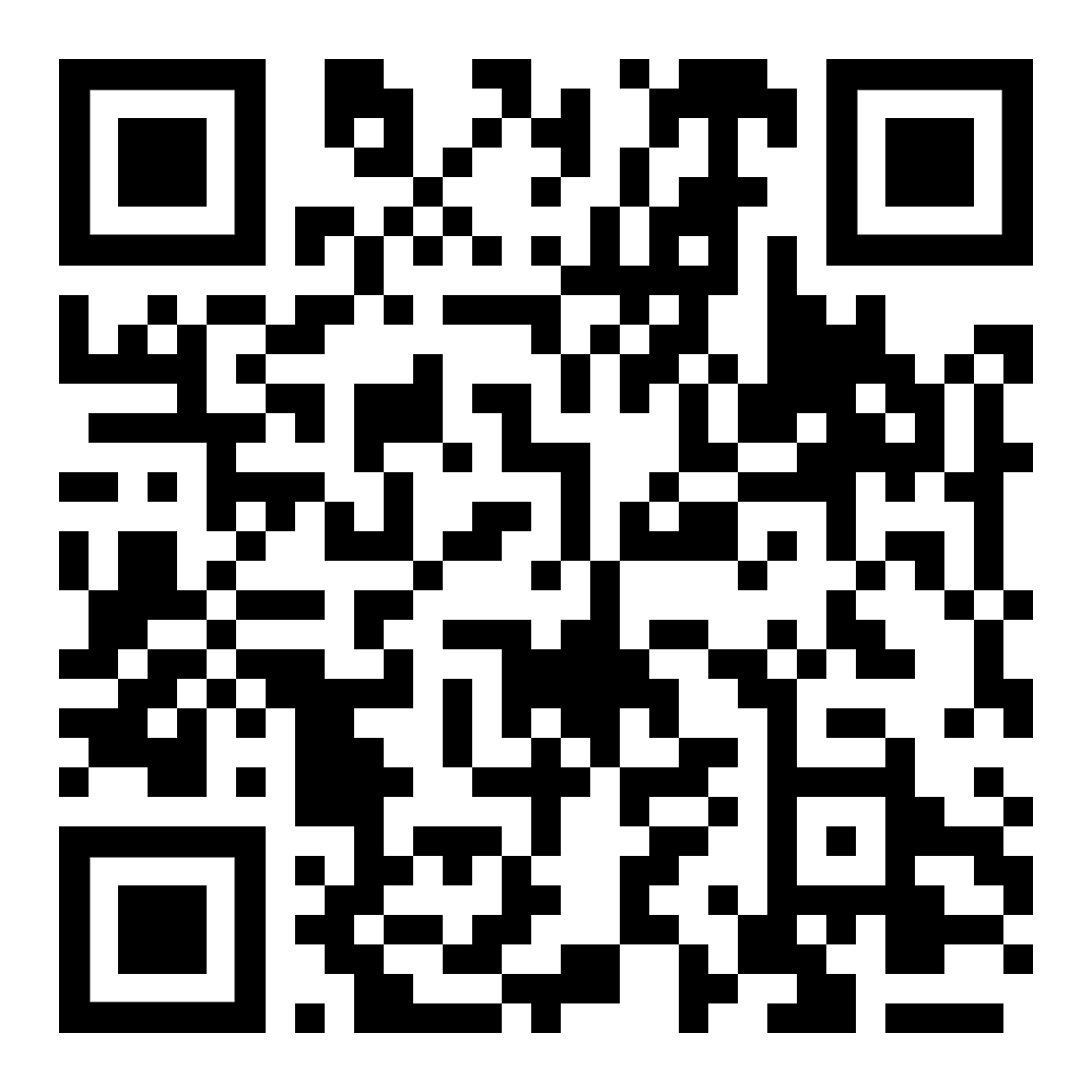 diese Seite  /  bu sayfa https://www.kleine-deutsch-hilfe.at/MT02_TR.htm Türkçe kelime nedir?die Sprache  /  die Muttersprachedie Bedeutung etwas kennzeichnenetwas verstehen  /  der Verstand etwas begreifen  /  der Begriff die Melodie der Ausdruck das Wort  /  der Wortschatz etwas gebrauchen  /  der Gebrauch wesentlich unterscheiden  /  der Unterschied die Umgebung die Umgangssprache die Unterrichtssprache etwas festlegen, bestimmen Wie heißt das Wort auf Deutsch?dil  /  anadilanlambir şeyi işaretlemekbir şeyi / zihni anlamakbir şeyi / terimi anlamakmelodiifadekelime/kelimebir şeyi kullanmak / kullanmakönemliayırt etmek / farkÇevreargoeğitim dilibir şey belirlemek